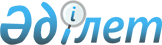 Об утверждении квалификационных требований к административным государственным должностям корпуса "Б" заместителей председатели, руководителей и заместителей руководителей территориальных департаментов Комитета оплаты медицинских услуг Министерства здравоохранения и социального развития Республики КазахстанПриказ Министра здравоохранения и социального развития Республики Казахстан от 12 апреля 2016 года № 276.
      В соответствии с пунктом 4 статьи 17 Закона Республики Казахстан от 23 ноября 2015 года "О государственной службе Республики Казахстан" и пунктом 3 статьи 8 Закона Республики Казахстан от 27 ноября 2000 года "Об административных процедурах" ПРИКАЗЫВАЮ:
      1. Утвердить прилагаемые квалификационные требования к административным государственным должностям корпуса "Б" заместителей председателя, руководителей и заместителей руководителей территориальных департаментов Комитета оплаты медицинских услуг Министерства здравоохранения и социального развития Республики Казахстан (далее - Комитет).
      2. Департаменту управления персоналом Министерства здравоохранения и социального развития Республики Казахстан в порядке, установленном законодательством, обеспечить размещение настоящего приказа на интернет- ресурсе Министерства здравоохранения и социального развития Республики Казахстан.
      3. Отменить:
      1) приказ и.о. ответственного секретаря Министерства здравоохранения и социального развития Республики Казахстан от 06 ноября 2014 года № 218 "Об утверждении квалификационных требований к административным государственным должностям корпуса "Б" заместителей председателя, руководителей и заместителей руководителей территориальных Департаментов Комитета оплаты медицинских услуг Министерства здравоохранения и социального развития Республики Казахстан";
      2) приказ ответственного секретаря Министерства здравоохранения и социального развития Республики Казахстан от 03 декабря 2015 года № 935 "О внесении изменения в квалификационные требования к административным государственным должностям корпуса "Б" заместителей председателя, руководителей и заместителей руководителей территориальных департаментов Комитета оплаты медицинских услуг Министерства здравоохранения и социального развития Республики Казахстан".
      4. Контроль за исполнением настоящего приказа возложить на председателя Комитета Ахетова А. А.
      5. Настоящий приказ вступает в силу со дня подписания.
      Основание: письмо Министерства по делам государственной службы Республики Казахстан от 09 апреля 2016 года № 02-1-7/1695. Квалификационные требования к административным государственным должностям корпуса "Б" заместителей председателя, руководителей и заместителей руководителей территориальных департаментов Комитета оплаты медицинских услуг Министерства здравоохранении и социального развития Республики Казахстан
      Заместитель председателя Комитета оплаты медицинских услуг
      Министерства здравоохранения и социального развития Республики
      Казахстан (1 единица), категория С-1, 24-1-2
      Заместитель председателя Комитета оплаты медицинских услуг
      Министерства здравоохранения и социального развития Республики
      Казахстан (1 единица), категория С-1,24-1-3
      Руководитель территориального департамента Комитета оплаты
      медицинских услуг Министерства здравоохранении и социального
      развития Республики Казахстан (16 единиц),
      категория С-О-1, 24-2-1
      Заместитель руководителя территориального департамента
      Комитета оплаты медицинских услуг Министерства здравоохранения
      и социального развития Республики Казахстан (16 единиц),
      категория С-О-2, 24-2-2
      Заместитель руководителя территориального департамента
      Комитета оплаты медицинских услуг Министерства здравоохранения
      и социального развития Республики Казахстан (2 единицы),
      категория С-О-2, 24-2-3
					© 2012. РГП на ПХВ «Институт законодательства и правовой информации Республики Казахстан» Министерства юстиции Республики Казахстан
				
Ответственный секретарь
А. КурмангалиеваУтверждены
приказом ответственного секретаря
Министерства здравоохранения
и социальною развития
Республики Казахстан
от 12 апреля 2016 года № 276
Критерии
Требования
Образование
Высшее образование в сфере здравоохранения и социального обеспечения (медицина) (общая медицина, стоматология, медицина, общественное здравоохранение) или социальных наук, экономики и бизнеса (экономика, финансы, менеджмент, учет и аудит, мировая экономика, государственное и местное управление), желательно наличие ученой степени или степени магистра.
Профессиональная компетентность
Инициативность, коммуникативность, аналитичность, организованность, стратегическое мышление, лидерство, этичность, ориентация па качество, ориентация на потребителя, нетерпимость к коррупции.
Знание законодательства
Знание Конституции Республики Казахстан от 30 августа 1995 года, Конституционного закона Республики Казахстан от 26 декабря 1995 года "О Президенте Республики Казахстан", Конституционного закона от 18 декабря 1995 года "О Правительстве Республики Казахстан", Кодекс Республики Казахстан от 18 сентября 2009 года "О здоровье народа и системе здравоохранения", законов Республики Казахстан "О государственной службе Республики Казахстан" от 23 ноября 2015 года, "О противодействии коррупции" от 18 ноября 2015 года, "Об административных процедурах" от 27 ноября 2000 года, "О нормативных правовых актах" от 24 марта 1998 года, "О порядке рассмотрения обращений физических и юридических лиц" от 12 января 2007 года. "О государственных услугах" от 15 апреля 2013 года, Стратегии "Казахстан - 2050": новый политический курс состоявшегося государства, нормативных правовых актов, регулирующих отношения в области здравоохранения.
Практический опыт
Согласно Типовым квалификационным требованиям к категориям административных государственных должностей корпуса "Б", утвержденным приказом Министра по делам государственной службы Республики Казахстан от 29 декабря 2015 года № 12.
Желательно наличие опыта работы па руководящих должностях в области здравоохранения, навыки работы по разработке нормативных правовых актов; умение работать на компьютере с пакетом программ Microsoft Office, электронными системами документооборота, информационными системами здравоохранения, Outlook Express, Internet Explorer.
Функциональные обязанности
Руководить и организовывать работу Комитета и его территориальных подразделений по реализация государственной политики в сфере оплаты медицинских услуг, участие в стратегии развития системы здравоохранения и в совершенствовании механизмов финансирования и управления ресурсами здравоохранения в пределах своей компетенции; участвовать в работе по внедрению обязательного социального медицинского страхования (далее - ОСМС) в соответствии с Государственной программой развития здравоохранения Республики Казахстан "Денсаулык" на 2016 - 2019 годы; участвовать в разработке и совершенствовании методики формирования тарифов на медицинские услуги ОСМС, разработке единых подходов к оценке эффективности деятельности субъектов здравоохранения, оказывающих медицинские услуги в рамках ОСМС, с использованием индикаторов, отражающих эффективность, полноту и соответствие медицинских услуг стандартам: проводить координацию деятельности по планированию расходов на оказание медицинской помощи в рамках гарантированного объема бесплатной медицинской помощи (далее - ГОБМП) и системе ОСМС; проводить координацию деятельности по разработке предложений по формированию тарифов в системе ОСМС; участвовать в проведении совещаний, семинаров, конференций и других мероприятий, направленных на совершенствование оказания и финансирования медицинской помощи; участвовать в разработке нормативных правовых актов, стандартов, нормативных документов; проводить в пределах компетенции разъяснительную работу по внедрению единой национальной системы здравоохранения (далее -ЕНСЗ), в том числе с выездом в регионы.
Критерии
Требования
Образование
Высшее образование в сфере социальных наук, экономики и бизнеса (экономика, финансы, менеджмент, учет и аудит, мировая экономика, государственное и местное управление) или в сфере здравоохранения и социального обеспечения (медицина) (общая медицина, стоматология, медицина, общественное здравоохранение) желательно наличие ученой степени или степени магистра.
Профессиональная компетентность
Инициативность, коммуникативность, аналитичность, организованность, стратегическое мышление, лидерство, этичность, ориентация па качество, ориентация на потребителя, нетерпимость к коррупции.
Знание законодательства
Знание Конституции Республики Казахстан от 30 августа 1995 года, Конституционного закона Республики Казахстан от 26 декабря 1995 года "О Президенте Республики Казахстан", Конституционного закона от 18 декабря 1995 года "О Правительстве Республики Казахстан", КодексРеспублики Казахстан от 18 сентября 2009 года "О здоровье народа и системе здравоохранения", законов Республики Казахстан "О государственной службе Республики Казахстан" от 23 ноября 2015 года, "О противодействии коррупции" от 18 ноября 2015 года. "Об административных процедурах" от 27 ноября 2000 года,  "О нормативных правовых актах"от 24 марта 1998 года,  "О порядке рассмотрения обращений физических и юридических лиц" от 12 января 2007 года, "О государственных услугах" от 15 апреля 2013 года, Стратегии "Казахстан - 2050": новый политический курс состоявшегося государства, нормативных правовых актов, регулирующих отношения в области здравоохранения.
Практический опыт
Согласно Типовым квалификационным требованиям к категориям административных государственных должностей корпуса "Б", утвержденным приказом Министра по делам государственной службы Республики Казахстан от 29 декабря 2015 года № 12.
Желательно наличие опыта работы на руководящих должностях в области здравоохранения, навыки работы по разработке нормативных правовых актов; умение работать на компьютере с пакетом программ Microsoft Office, электронными системами документооборота, информационными системами здравоохранения. Outlook Express, Internet Explorer.
Функциональные обязанности
Руководить и организовывать работу Комитета и его территориальных подразделений по реализация государственной политики в сфере оплаты услуг в рамках ГОБМП, участие в стратегии развития Единой национальной системы здравоохранения (далее - ЕНСЗ) и в совершенствовании механизмов финансирования и управления ресурсами здравоохранения в пределах своей компетенции; руководить и организовывать работу в пределах компетенции по вопросам выбора поставщика услуг по оказанию ГОБМП и возмещения затрат за счет средств республиканского бюджета, мониторинга и оплаты услуг ГОБМП но курируемым Комитетом бюджетным программам, а также по анализу и оценке реализации программ в рамках ЕНСЗ в пределах своей компетенции; обеспечить своевременную организацию проведения выбора поставщика медицинских услуг и оплату услуг ГОБМП; участвовать в разработке программных и стратегических документов, нормативных правовых актов; проводить координацию деятельности территориальных департаментов Комитета по вопросам планирования и финансирования; обеспечить целевое использование бюджетных средств и его освоение по курируемым Комитетом бюджетным программам; участвовать в разработке и совершенствовании методики формирования тарифов на медицинские услуги ГОБМП; проводить мониторинг и анализ исполнения объемов специализированной и высокоспециализированной медицинской помощи; участвовать в проведении совещаний, семинаров, конференций и других мероприятий, направленных на совершенствование оказания и финансирования ГОБМП; проводить в пределах компетенции разъяснительную работу по внедрению ЕНСЗ, в том числе с выездом в регионы; участвовать в работе по внедрению обязательного социального медицинского страхования в соответствии с Государственной программой развития здравоохранения Республики Казахстан "Денсаулык" на 2016 - 2019 годы.
Критерии
Требования
Образование
Высшее образование в сфере здравоохранения и социального обеспечения (медицина) (общая медицина, стоматология, медицина, общественное здравоохранение), желательно наличие высшей или первой квалификационной категории или высшее образование в сфере социальных паук, экономики и бизнеса (экономика, финансы, менеджмент, учет и аудит, мировая экономика, государственное и местное управление), желательно наличие степени магистра.
Профессиональная компетентность
Инициативность, коммуникативность, аналитичность, организованность, стратегическое мышление, лидерство, этичность, ориентация па качество, ориентация на потребителя, нетерпимость к коррупции.
Знание законодательства
Знание Конституции Республики Казахстан от 30 августа 1995 года, Конституционного закона Республики Казахстан от 26 декабря 1995 года "О Президенте Республики Казахстан", Конституционного закона от 18 декабря 1995 года "О Правительстве Республики Казахстан", Кодекс Республики Казахстан от 18 сентября 2009 года "О здоровье народа и системе здравоохранения", законов Республики Казахстан "О государственной службе Республики Казахстан" от 23 ноября 2015 года. "О противодействии коррупции" от 18 ноября 2015 года, "Об административных процедурах" от 27 ноября 2000 года, "О нормативных правовых актах" от 24 марта 1998 года, "0 порядке рассмотрения обращений физических и юридических лиц" от 12 января 2007 года, "О государственных услугах" от 15 апреля 2013 года, Стратегии "Казахстан - 2050": новый политический курс состоявшегося государства, нормативных правовых актов, регулирующих отношения в области здравоохранения.
Практический опыт
Согласно Типовым квалификационным требованиям к категориям административных государственных должностей корпуса "Б", утвержденным приказом Министра по делам государственной службы Республики Казахстан от 29 декабря 2015 года № 12.
Желательно наличие опыта работы на руководящих должностях в области здравоохранения, навыки работы по разработке нормативных правовых актов; умение работать па компьютере с пакетом программ Microsoft Office, электронными системами документооборота, информационными системами здравоохранения, Outlook Express, Internet Explorer.
Функциональные обязанности
Общее руководство деятельностью территориального департамента Комитета: подбор и расстановка кадров; обеспечение взаимодействия с государственными органами, государственными предприятиями, территориальный подразделениями ведомств Министерства здравоохранения и социального развития Республики Казахстан, научными и информационными центрами, медицинскими предприятиями независимо от форм собственности, международными и неправительственными организациями, средствами массовой информации, юридическими и физическими лицами по вопросам оплаты медицинских услуг в рамках ГОБМП, совершенствования механизма финансирования и информационно-аналитического сопровождения ЕНСЗ; организация работы выбора поставщика услуг ГОБМП и возмещение его затрат; проведение экспертизы объемов ГОБМП; применение к поставщикам услуг мер экономического воздействия, обеспечение целевого использования и освоения выделенных бюджетных средств; обеспечение своевременного предоставления аналитических и других отчетов в Комитет; участие в разработке нормативных правовых актов в пределах своей компетенции; участвовать в работе по внедрению обязательного социального медицинского страхования в соответствии с Государственной программой развития здравоохранения Республики Казахстан "Денсаулык" на 2016 - 2019 годы.
Критерии
Требования
Образование
Высшее образование в сфере социальных наук, экономики и бизнеса (экономика, финансы, менеджмент, учет и аудит, мировая экономика, государственное и местное управление) или высшее образование в сфере здравоохранения и социального обеспечения (общая медицина, медицина, общественное здравоохранение) или высшее образование в сфере естественных наук (математика, информатика, физика, ядерная физика, химия) или высшее образование в сфере технических наук и технологии (автоматизация и управление, информационные системы, вычислительная техника и программное обеспечение, математическое и компьютерное моделирование, радиотехника, электроника и телекоммуникации).
Профессиональная компетентность
Инициативность, коммуникативность, аналитичность, организованность, стратегическое мышление, лидерство, этичность, ориентация на качество, ориентация на потребителя, нетерпимость к коррупции.
Знание законодательства
Знание Конституции Республики Казахстан от 30 августа 1995 года, Конституционного закона Республики Казахстан от 26 декабря 1995 года "О Президенте Республики Казахстан", Конституционного закона от 18 декабря 1995 года "О Правительстве Республики Казахстан", Кодекс Республики Казахстан от 18 сентября 2009 года "О здоровье народа и системе здравоохранения", законов Республики Казахстан "О государственной службе Республики Казахстан" от 23 ноября 2015 года, "О противодействии коррупции" от 18 ноября 2015 года, "Об административных процедурах" от 27 ноября 2000 года, "О нормативных правовых актах" от 24 марта 1998 года, "О порядке рассмотрения обращений физических и юридических лиц" от 12 января 2007 года,  "О государственных услугах" от 15 апреля 2013 года, Стратегии "Казахстан - 2050": новый политический курс состоявшегося государства, нормативных правовых актов, регулирующих отношения в области здравоохранения.
Практический опыт
Согласно Типовым квалификационным требованиям к категориям административных государственных должностей корпуса "Б", утвержденным приказом Министра по делам государственной службы Республики Казахстан от 29 декабря 2015 года № 12.
Желательно наличие опыта работы на руководящих должностях в области здравоохранения, навыки работы по разработке нормативных правовых актов; умение работать на компьютере с пакетом программ Microsoft Office, электронными системами документооборота, информационными системами здравоохранения, Outlook Express, Internet Explorer.
Функциональные обязанности
Согласование планируемых на предстоящий период бюджетных средств по вопросам, относящимся к компетенции Комитета; участие в формировании плана финансирования по обязательствам и платежам курируемых бюджетных программ; обеспечение своевременного финансирования поставщиков медицинских услуг в рамках ГОБМП; участие в организации работы выбора поставщика услуг в рамках ГОБМП и оплате медицинских услуг; обеспечение целевого использования и освоения выделенных бюджетных средств; проведению экспертизы объемов ГОБМП; применение к субъектам здравоохранения мер экономического воздействия, прогнозирование своевременного освоения бюджетных средств по курируемым бюджетным программам: проведение медико-экономического анализа по результатам финансирования ГОБМП региона; проведение контроля объемов гарантированного объема бесплатной медицинской помощи на основе первичной медицинской документации и базы данных пролеченных больных; обеспечение взаимодействия с государственными органами, государственными предприятиями. территориальный подразделениями ведомств Министерства здравоохранения и социального развития Республики Казахстан, научными и информационными центрами, медицинскими предприятиями независимо от форм собственности, международными и неправительственными организациями, средствами массовой информации, юридическими и физическими лицами по вопросам оплаты медицинских услуг в рамках ГОБМГТ; участие в разработке нормативных правовых актов в пределах своей компетенции; участвовать в работе по внедрению обязательного социального медицинского страхования в соответствии с Государственной программой развития здравоохранения Республики Казахстан "Денсаулык" на 2016 - 2019 годы.
Критерии
Требования
Образование
Высшее образование r сфере здравоохранения и социального обеспечения (медицина) (общая медицина, стоматология, медицина, общественное здравоохранение) или высшее образование в сфере социальных наук, экономики и бизнеса (экономика, финансы, менеджмент, учет и аудит, мировая экономика, государственное и местное управление).
Профессиональная компетентность
Инициативность, коммуникативность, аналитичность, организованность, стратегическое мышление, лидерство, этичность, ориентация на качество, ориентация на потребителя, нетерпимость к коррупции.
Знание законодательства
Знание Конституции Республики Казахстан от 30 августа 1995 года, Конституционного закона Республики Казахстан от 26 декабря 1995 года "О Президенте Республики Казахстан", Конституционного закона от 18 декабря 1995 года "О Правительстве Республики Казахстан", Кодекс Республики Казахстан от 18 сентября 2009 года "О здоровье народа и системе здравоохранения", законов Республики Казахстан "О государственной службе Республики Казахстан" от 23 ноября 2015 года, "О противодействии коррупции" от 18 ноября 2015 года, "Об административных процедурах" от 27 ноября 2000 года, "О нормативных правовых актах" от 24 марта 1998 года, "О порядке рассмотрения обращений физических и юридических лиц" от 12 января 2007 года,  "О государственных услугах" от 15 апреля 2013 года, Стратегии "Казахстан - 2050": новый политический курс состоявшегося государства, нормативных правовых актов, регулирующих отношения в области здравоохранения.
Практический опыт
Согласно Типовым квалификационным требованиям к категориям административных государственных должностей корпуса "Б", утвержденным приказом Министра по делам государственной службы Республики Казахстан от 29 декабря 2015 года № 12.
Желательно наличие опыта работы на руководящих должностях в области здравоохранения, навыки работы по разработке нормативных правовых актов; умение работать на компьютере с пакетом программ Microsoft Office, электронными системами документооборота, информационными системами здравоохранения, Outlook Express, Internet Explorer.
Функциональные обязанности
Участвовать в разработке и совершенствование методологии экспертизы медицинских услуг ГОБМП; проводить мониторинг результатов экспертной работы в регионе и поставщиков услуг па основе базы данных пролеченных больных; проводить оценку оказания плановой и экстренной госпитализации по уровням оказания медицинской помощи; обеспечение своевременного предоставления отчетов и анализа в Комитет; контроль за осуществлением структурного анализа дефектов объема гарантированного объема бесплатной медицинской помощи; участие в разработке нормативных правовых актов в пределах своей компетенции; обеспечение взаимодействия с государственными органами, государственными предприятиями, территориальный подразделениями ведомств Министерства здравоохранения и социального развития Республики Казахстан, научными и информационными центрами, медицинскими предприятиями независимо от форм собственности и юридическими и физическими лицами в пределах своей компетенции; участвовать в работе по внедрению обязательного социального медицинского страхования в соответствии с Государственной программой развития здравоохранения Республики Казахстан "Денсаулык" на 2016- 2019 годы.